招聘需求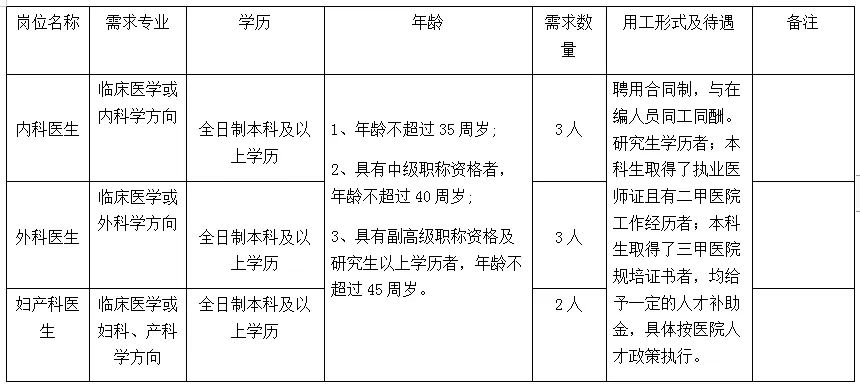 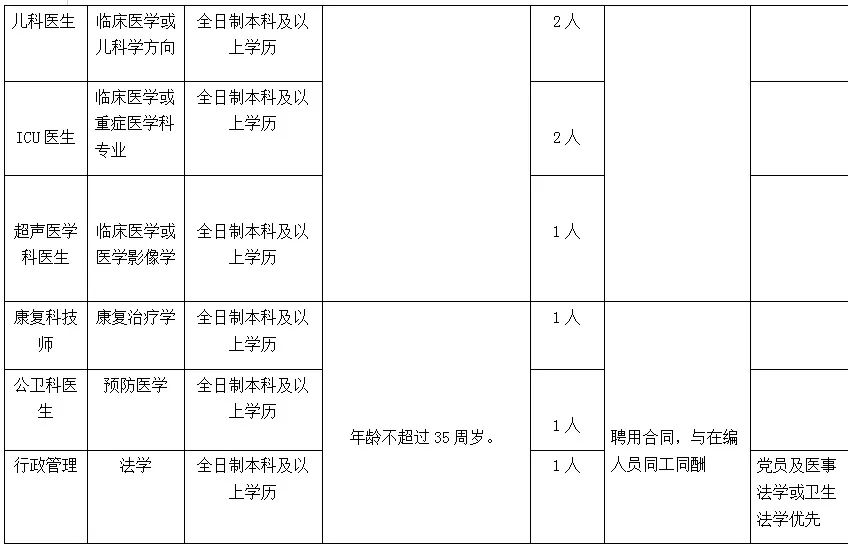 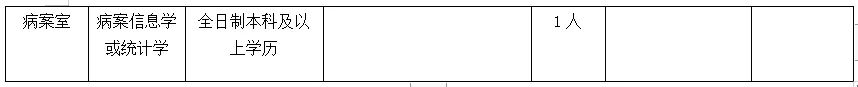 以上招聘信息长期有效